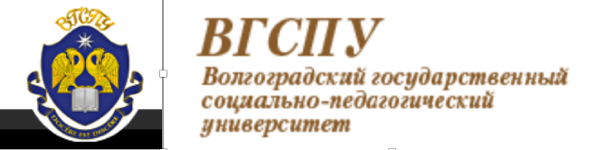 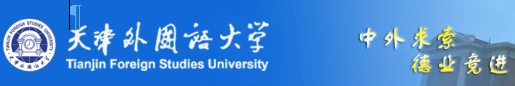 Volgograd State Socio-Pedagogical UniversityTianjin Foreign Studies University International Conference“TEXT, DISCOURSE, NARRATIVE: MODERN TENDENCIES AND PROSPECTS OF RESEARCH” Dear colleagues,You are invited to participate in the International Conference “Text, Discourse, Narrative: Modern Tendencies and Prospects of Research” which will take place on October 1 – 3, 2020, on the basis of Volgograd State Socio-Pedagogical University and Tianjin Foreign Studies University. Possible topics may include (but are not limited to) the following:Language as a form of reality constructionPolitical and social discourses as a sphere of intercultural dialogue Peculiarities of internet discourseDynamics of different types of discourse due to globalization The image of a big city from the perspective of urban communication studies Narratives in the context of an urban landscape Cognitive, gender, historical, and cultural narratology Comparative study of languages and cultures International cooperation and innovations in the field of foreign language teaching Translation studies and methods of teaching translation as a subject.Forms of participationPlenary and section meetings will be organized in an online format (zoom). Abstracts of all the papers will be displayed on the site. Languages of the conference: Russian / Chinese / English. Please note that, while the organizers are unable to cover the travel and accommodation costs of participants, we will not charge any registration fee.Contact addresses: olgaleo@list.ru			kirpichoffa@bk.ru